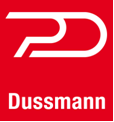 PresseinformationDussmann Service im Einsatz bei Stromnetzbetreiber Austrian Power GridDussmann Service auf Erfolgskurs mit dem Gewinn landesweiter Neuausschreibungen
Wien-Linz, 7. Oktober 2021. Dussmann Service Österreich hat heuer bereits mehrere landesweite Neuausschreibungen im Bereich Reinigung und Multidienstleistung für sich entschieden und stärkt damit seine Top-Position am Markt. Aktuelles Beispiel ist der Stromnetzbetreiber Austrian Power Grid: An 20 Objekten österreichweit unterstützt Dussmann Service mit vielfältigen Reinigungsdienstleistungen, dass Austrian Power Grid optimale Arbeitsbedingungen für ihre verantwortungsvolle Aufgabe vorfindet: die Stromversorgung Österreichs abzusichern. Höchste Qualitätsstandards, Zuverlässigkeit, Flexibilität und Nähe zu den Kunden dank eines österreichweiten Niederlassungsnetzes sind einige der Faktoren, die zum Erfolg beitragen.Das Stromnetz der Austrian Power Grid www.apg.at ist das Rückgrat der österreichischen Stromversorgung. Ein starkes Netz ist darüber hinaus die Voraussetzung für die zunehmende Elektrifizierung von Gesellschaft, Wirtschaft und Industrie sowie für das Gelingen der Energiewende in Österreich. Mehr als 600 Expertinnen und Experten sind tagtäglich dafür im Einsatz.Zuverlässigkeit und Stabilität. Dussmann Service sorgt in 20 Objekten österreichweit mit unterschiedlichen Reinigungsdienstleistungen zuverlässig für ein optimales Arbeitsumfeld, damit sich die MitarbeiterInnen der Austrian Power Grid AG ganz auf ihre verantwortungsvolle Aufgabe für eine sichere und klimafreundliche Energiezukunft Österreichs konzentrieren können.

„Das Vertrauen, das uns Kunden wie Austrian Power Grid entgegenbringen, bestärkt uns in unserem Weg, auf höchste Qualitätsstandards in unseren Dienstleistungen zu setzen. So verfügen wir über jahrzehntelange Erfahrung im Healthcare-Bereich und haben heuer mit dem Erwerb der Janus Gruppe diese Kompetenz noch weiter verstärkt, gerade in besonders sensiblen Bereichen wie OP-Sälen, Intensiv-Stationen und in der Reinraumreinigung – Expertise, von der natürlich auch unsere Kunden außerhalb des Healthcare-Bereichs profitieren – gerade während einer Pandemie“, so Ing. Gottfried Struckl, Leiter Fachbereiche und Vertrieb, Dussmann Service. Und weiter: „Es zeigt sich außerdem, dass Multidienstleistungs-Aufträge zunehmend österreichweit vergeben werden. Dieser Trend wurde durch global agierende Unternehmen initiiert, die Aufträge über mehrere Länder hinweg an internationale Dienstleister vergeben“. Über Dussmann:
Die P. Dussmann GmbH Österreich ist ein Unternehmen der Dussmann Group, die 1963 gegründet wurde. Sie bietet mit über 60.000 Mitarbeitern in 21 Ländern Dienstleistungen rund um den Menschen und ist einer der weltweit größten privaten Multidienstleister. Der größte Geschäftsbereich Dussmann Service bietet alle Dienstleistungen rund um das Gebäude aus einer Hand an: Gebäudereinigung, Gebäudetechnik, Betriebsverpflegung, Sicherheits- und Empfangsdienst, Kaufmännisches Management sowie Energiemanagement. Der zweitgrößte Geschäftsbereich Kursana sorgt für Betreuung und Pflege von insgesamt 13.600 Senioren. Als Komplettanbieter für kälte- und klimatechnische Ausrüstungen leistet DKA den Bau und Service für Kühl- und Klimaanlagen. HEBO bietet den Bau und den Service von Premiumaufzügen. Mit März 2021 wurde durch den Kauf der Janus Gruppe in Österreich die bestehende Healthcare-Kompetenz in besonders sensiblen Bereichen wie OP-Sälen, Intensiv-Stationen und Reinraumreinigung weiter verstärkt. Die Dussmann Group erzielte 2020 einen Konzernumsatz von 2,08 Mrd. Euro. Dussmann Service Österreich erwirtschaftete 2020 mit 3.500 Mitarbeitern einen Bruttoumsatz von 125,3 Mio. Euro. Die Geschäftsführung besteht aus Mag. Peter Edelmayer und Günter Oberhauser.Weitere Informationen über Dussmann Service erhalten Sie unter: 
www.dussmann.at sowie unter der Telefonnummer +43 5 7820-19000
Unternehmenskommunikation Dussmann Service Österreich: 
Dr. Martina Zowack, Zowack PR & Communications, Tel. +43676-3047112, eMail: martina.zowack@zowack.comHinweis Datenschutz: Sie erhalten diese Information im Hinblick auf Ihre im öffentlichen Interesse stehende journalistische Tätigkeit. Wir bemühen uns Ihnen nur für Ihren Bereich passende Informationen zukommen zu lassen. Sollte sich Ihr redaktioneller Fokus verändert haben und Sie diese Informationen nicht mehr erhalten wollen, dann reicht ein kurzes Mail mit dem Betreff: Löschung an office@zowack.com und wir entfernen Ihre Daten umgehend und vollständig.